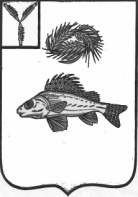 ГЛАВАНОВОСЕЛЬСКОГО МУНИЦИПАЛЬНОГО ОБРАЗОВАНИЯ
ЕРШОВСКОГО РАЙОНА САРАТОВСКОЙ ОБЛАСТИР А С П О Р Я Ж Е Н И Еот  21.08.2017 года                                                                                    № 05 О возложении ответственности исполняющего обязанности главы администрацииНовосельского МО На время отпуска и. о. главы администрации Новосельского МО Королевой Н.А. возложить ответственность исполняющего обязанности главы администрации Новосельского МО  за печать и право подписи  на специалиста 1 категории  Новосельского МО Гамову Наталью Владимировну  с 21.08.2017 года.Настоящее распоряжение вступает в силу с момента его подписания.С распоряжением ознакомлена 21.08.2017 г_____________ Н.В. ГамоваГлава Новосельского МО:                                                      Н.А. Закурдаев